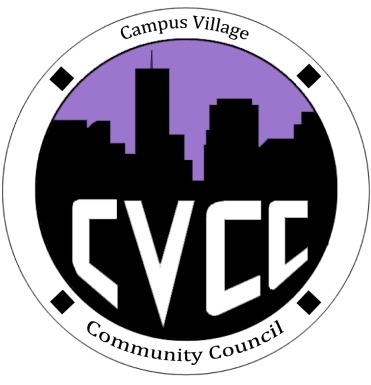 Community Council AgendaSunday, November 10, 2013Call to Order: Roll Call:PresidentVice-PresidentTreasurerSecretaryMarketing Coordinator Marketing RepresentativeIcebreaker-BarbaraUnfinished Business: November EventsTownhall Meeting: November 14th  at 5:30pmSet-up at 5pmQdoba Catering- Taco Bar Drinks- leftover soda, Gatorade tub with ice waterThree main topics Thanksgiving Lunch: November 28th from 11am-1pmBoston Market CateringDecember EventsGrocery Bingo: December 5th at 9:00pmSet-up at 8:15pmCafeteriaNew Business:Budget UpdateFunding RequestsFrom the Floor:Advisor Remarks:Adjournment: 